2 ноября - Всемирная неделя  рационального использования антибиотиков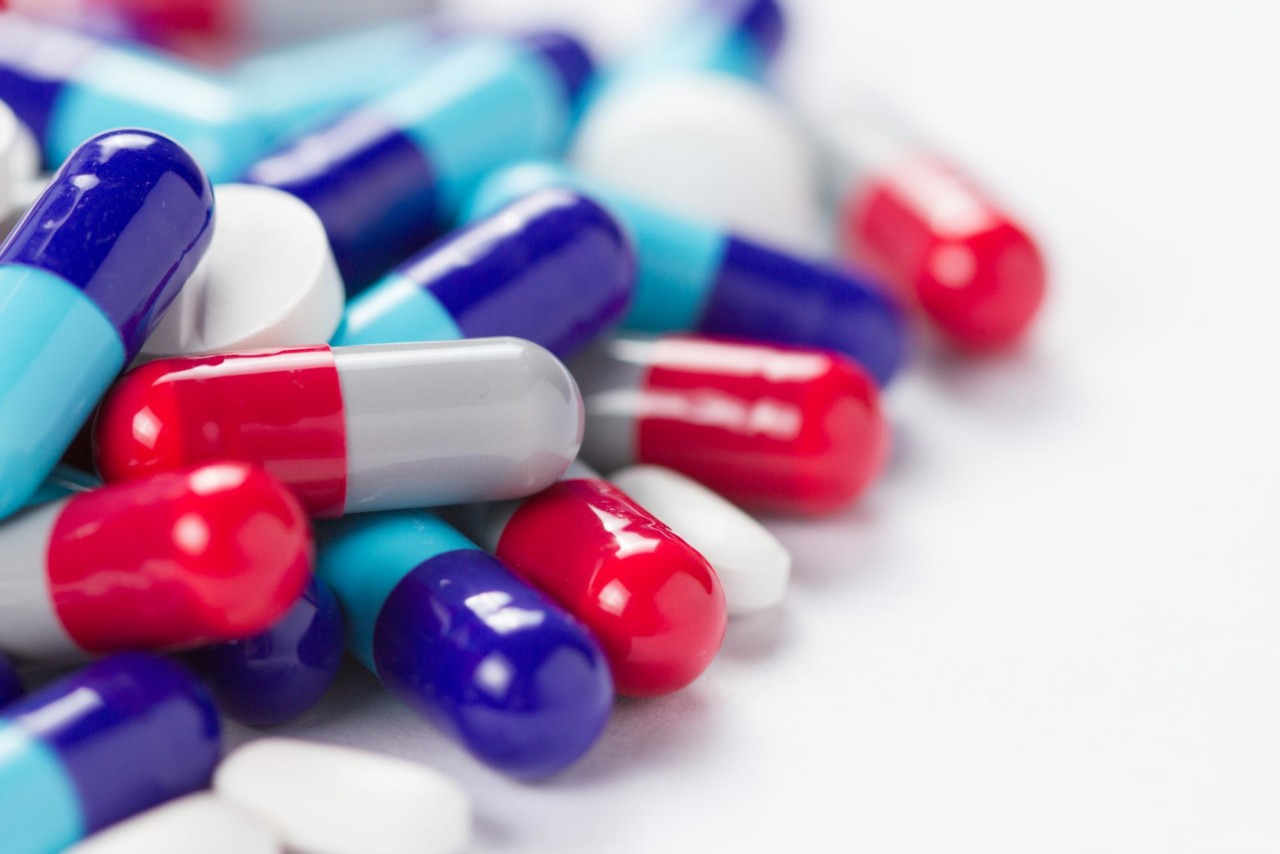 Начиная с 2015 года по инициативе Всемирной организации здравоохранения (ВОЗ) в ноябре проводится Всемирная неделя правильного использования антибиотиков (World Antibiotic Awareness Week).В текущем году Всемирная неделя правильного использования антибиотиков в Европейском регионе ВОЗ в очередной раз была посвящена реализации подхода «единое здравоохранение», в основе которого лежит неразрывная связь между охраной здоровья людей и охраной здоровья животных. Неправильное использование противомикробных препаратов для лечения как людей, так и животных ускоряет распространение устойчивости к этому виду лекарственных средств, что в перспективе может привести к серьезным последствиям для здоровья населения.

Цель данной недели – повысить осведомленность людей о проблеме устойчивости к антибактериальным лекарственным средствам и побудить широкую общественность, специалистов различных сфер (здравоохранения, сельского хозяйства и продовольствия, природных ресурсов и охраны окружающей среды) и лиц, принимающих политические решения, применять передовые подходы, позволяющие не допустить ее дальнейшего развития и распространения.Устойчивость к антибиотикам может затронуть любого человека, в любом возрасте и в любой стране.Устойчивость к антибиотикам – естественное явление, однако неправильное использование антибиотиков людьми и их неправильное введение животным ускоряет этот процесс.Все больше инфекционных заболеваний (например, пневмонию, туберкулез, сальмонеллез) становится труднее лечить из-за снижения эффективности антибиотиков.Следствием устойчивости к антибиотикам являются более продолжительные госпитализации, рост медицинских расходов и смертности.В настоящее время по причине антимикробной устойчивости погибают порядка 700 тысяч человек в год. По мнению экспертов, если ситуация с применением антибиотиков не изменится, то к 2050 году антимикробная резистентность станет причиной 10 миллионов смертей ежегодно и превысит смертность от онкологических заболеваний.Что каждый может сделать для предотвращения распространения устойчивости к антибиотикам?принимать антибактериальные лекарственные средства только по назначению медицинского работника
всегда соблюдать рекомендации медработника при использовании антибактериальных лекарственных средств
никогда не давать свои антибактериальные лекарственные средства другим лицам, не использовать оставшиеся антибиотики предупреждать заражение инфекционными заболеваниями путем своевременной вакцинации, соблюдения правил личной гигиены, исключения тесного контакта с заболевшими.БУДЬТЕ ЗДОРОВЫ!УЗ «Дятловская ЦРБ!» зам. главного врача Свиб Т.Э.